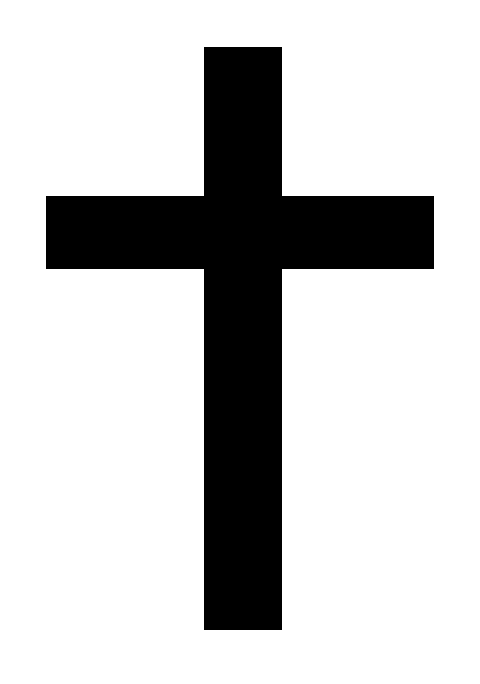 Holy Cross School240 NORTH BISHOP AVENUESPRINGFIELD, PA 19064TELEPHONE: 610-626-1709	                   www.hcscrusaders.com		       Fax: 610-626-1859March 4, 2020Dear Parents, Grandparents and Guardians,As you are likely aware, there has been a great deal of concern raised regarding the coronavirus (COVID-19), and what steps should be taken moving forward. I wanted to share with you some of the steps our school is taking to prevent the spread of illness across our campus, and plan for the possible spread of the coronavirus in our community. Our approach is a multi-step approach. First and foremost, we are taking steps to reinforce the need to maintain healthy behaviors that minimize the ability to catch or spread any virus. Simple steps such as below are the most important steps we can take and we ask that you reinforce these with your child/ren such as:Enforcing great hygiene, like washing hands thoroughly and covering up coughs/sneezesAsking all faculty, staff, and students who are feeling ill to stay home until they recover.Additionally, we receive regular updates from the PA Department of Health which provides guidance regarding the nature of the coronavirus and steps we should be taking.  We are also taking steps to prepare for providing virtual school days in the event that the Department of Health recommends we close schools for any reason. It is important to remember that handling the spread of a serious contagion like the coronavirus is primarily a task for public health agencies. We will monitor closely and follow the recommendation of The Pennsylvania and County Department of Health.In times like this, we are particularly grateful for the strength and togetherness of this community. Please continue to look for further communications from us on this matter.Sincerely,Dr. Worrilow